（様式第１号-2：賃貸物件の所有者用（第７条関係））熊本市飲食店等感染拡大防止環境整備（小規模改修等）支援事業補助金交付申請書及び実績報告書 【賃貸物件の所有者用】熊本市長　宛熊本市飲食店等感染拡大防止環境整備（小規模改修等）支援事業補助金（以下、「本補助金」という。）の交付を受けたいので、本補助金交付要綱第７条の規定に基づき、書類を添えて次のとおり提出します。【申請に関する情報】熊本市内の賃貸物件であり、中小企業者等が営む店舗のうち、主たる事業が下記のいずれかに該当する場合のみ申請できます（デリバリー、テイクアウト専門店、移動販売は除く）。申請店舗の当てはまる業種に☑を記入してください。※業種は、１種類のみチェックしてください。（※）の欄については、個人事業主の方は、該当がある場合のみご記入ください。　《裏面へ続きます》【経費一覧】様式第２号-２：賃貸物件の所有者用（第７条関係）　年 　　月 　　日誓約書及び同意書 【貸物件の所有者用】　熊　本  市  長　様私は、熊本市飲食店等感染拡大防止環境整備（小規模改修等）支援事業補助金の交付申請を行うにあたり、下記事項を守ることを誓約します。なお、誓約した内容と事実が相違することが判明した場合には、補助金の交付を受けられないこと又は補助金の交付の決定の全部若しくは一部を取り消されることになっても異議はありません。また、これにより生じた損害については、当方が一切の責任を負うものとします。　申請店舗は、業種別ガイドラインのチェックリストの重点項目をすべて実施しており、同リストの実践状況比率は６０％を超えています。なお、熊本市が行う現地確認の結果、満たしていないと判断された場合は、補助金の交付が受けられないことを了承します。　ＣＯＣＯＡ（新型コロナウイルス接触確認アプリ）の利用登録を行います。　市税の滞納はありません。(新型コロナウイルス感染拡大に伴い徴収が猶予及び分割納付の誓約が済んでいるものは除く。)　補助事業者の要件審査のため、熊本市市税の納付状況について照会することを承諾します。　熊本市暴力団排除条例（平成２３年条例第９４号）第２条第１号に規定する暴力団、同条第２号に規定する暴力団員、若しくは、同条第３号に規定する暴力団密接関係者ではありません。　補助事業者の要件審査のため、市が必要な場合は、熊本市暴力団排除条例（平成２３年条例第９４号）第２条第１号から第３号に規定するものではないか警察機関へ照会することを承諾します。　補助対象となる経費の全部又は一部について、他の補助制度の補助金等の支払いを受けていません。　本補助金を活用して購入・施工等を行った設備等を、転売又は有償レンタル等を行いません。　熊本市が行う現地確認等に協力します。　経費一覧に記載した経費項目について、市が必要な場合は、施工業者等へ確認することに承諾します。　申請に関して、市が必要な場合は、関係書類の提出を求めることに同意します。　申請書に記載した連絡先に、申請に関する不備・不足書類の連絡や、熊本市からの制度に関する通知等が届くことに同意します。　虚偽の申請、報告など、本補助金の交付に関して不正行為を行いません。様式第３号（第７条関係） 熊本市飲食店等感染拡大防止環境整備（小規模改修等）支援事業補助金申請に係る同意書　熊　本  市  長　様熊本市飲食店等感染拡大防止環境整備（小規模改修等）支援事業補助金（以下、「本補助金」という。）について、賃貸物件の所有者が行う本補助金の交付申請にあたり、下記の事項に同意します。 　私は、本補助金の交付申請をいたしません。　店舗の従業員は、ＣＯＣＯＡ（新型コロナウイルス接触確認アプリ）の利用登録を行います。　熊本市暴力団排除条例（平成２３年条例第９４号）第２条第１号に規定する暴力団、同条第２号に規定する暴力団員、若しくは、同条第３号に規定する暴力団密接関係者ではありません。　補助事業者の要件審査のため、市が必要な場合は、熊本市暴力団排除条例（平成２３年条例第９４号）第２条第１号から第３号に規定するものではないか警察機関へ照会することを承諾します。　本補助金の申請に基づき熊本市が行う現地確認等に協力します。　申請店舗は、業種別ガイドラインのチェックリストの重点項目をすべて実施しており、同リストの実践状況比率は６０％を超えています。熊本市が行う現地確認の結果、業種別ガイドラインを遵守していると判断した場合は、熊本市ＨＰ等で店舗紹介することに同意します。　　　　　　　　　　　　　　　　　　　　　　　　　　　　　　　　　　　年　　月　　日　様式第４号（第８条関係）請　求　書年　　　月　　　日熊本市長　様熊本市飲食店等感染拡大防止環境整備（小規模改修等）支援事業補助金として、上記の金額の請求を熊本市商業金融課長に委任します。なお、補助金の受領については、以下の口座に振込していただくよう依頼します。【振込先】【補助金申請　チェックシート 賃貸物件の所有者者用 】提出書類の確認 次の提出書類について確認し、用意ができたものに ☑ して下さい。※提出書類が揃わない場合は、申請できません。※以下書類以外にも、必要に応じて書類の提出を求める場合があります。※提出書類への押印は、全て同じ印鑑でお願いします。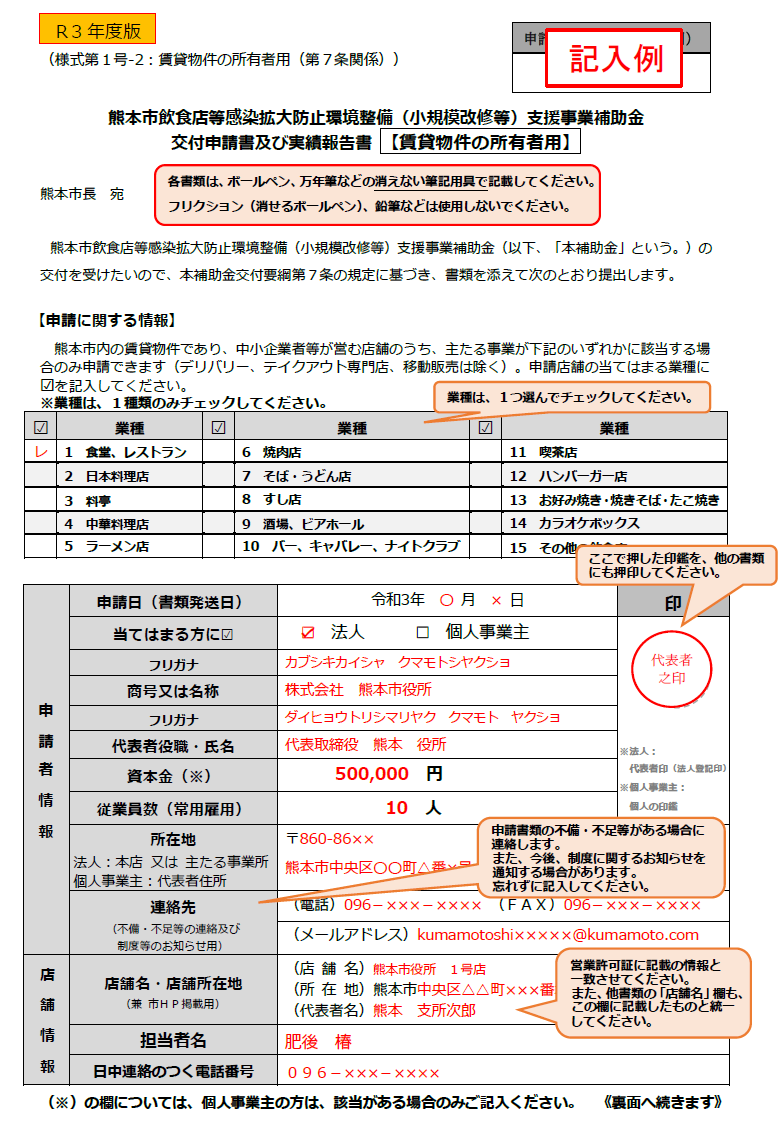 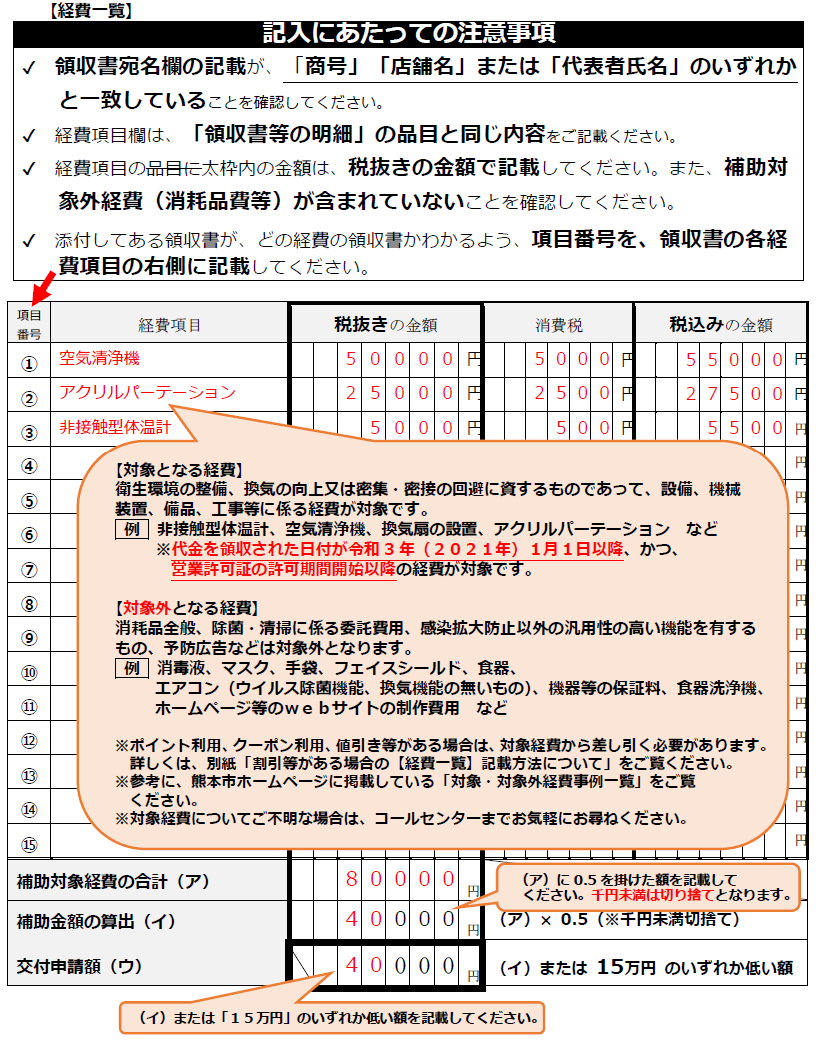 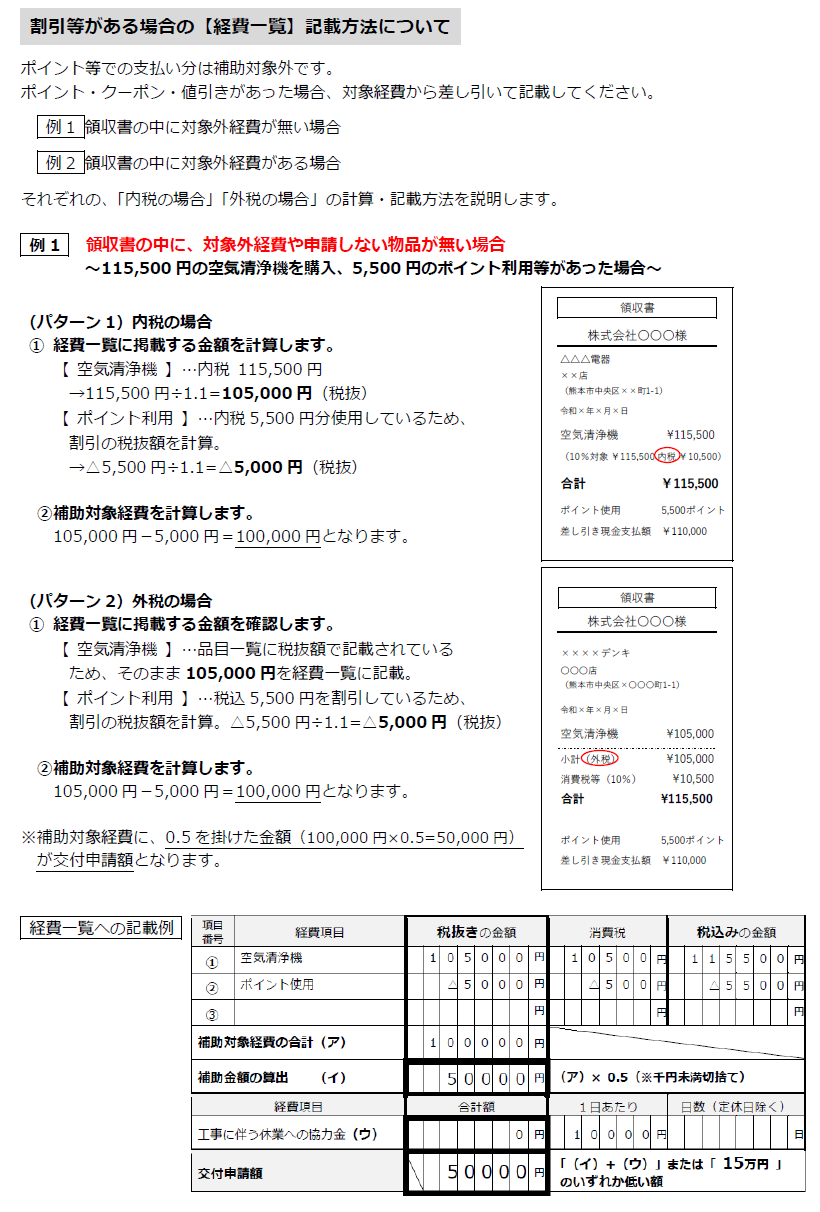 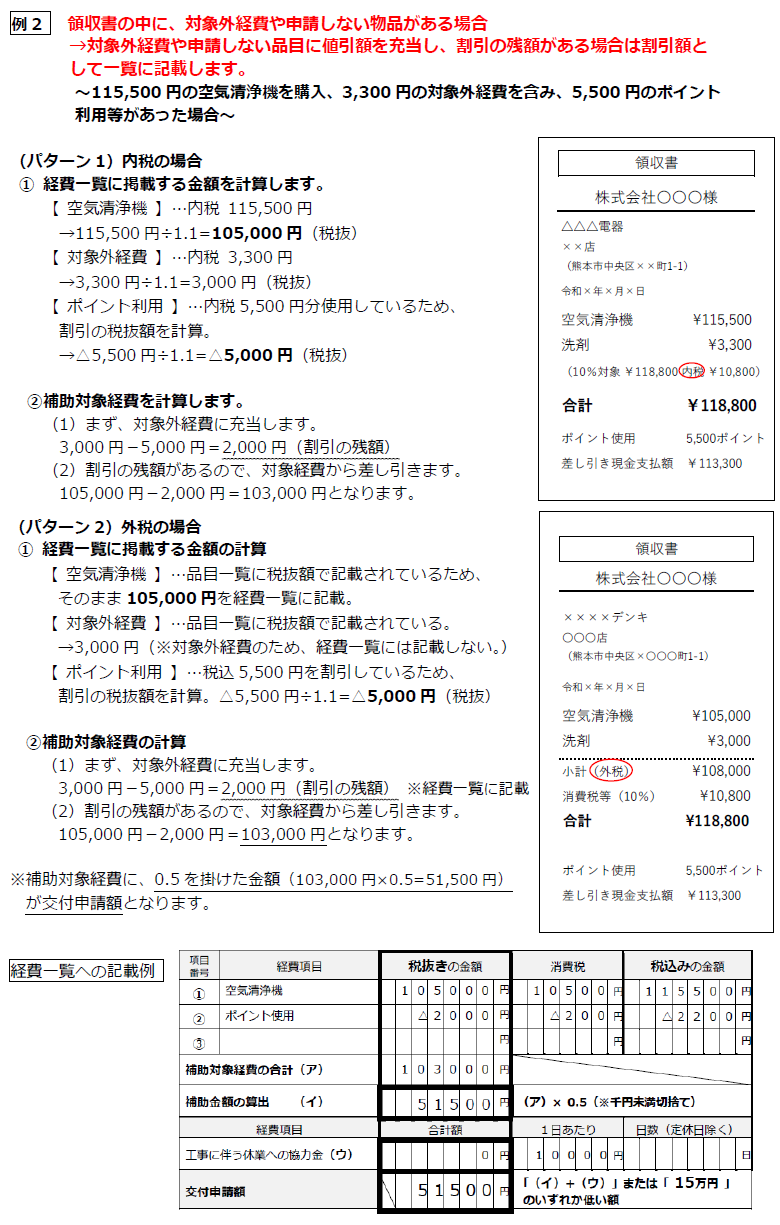 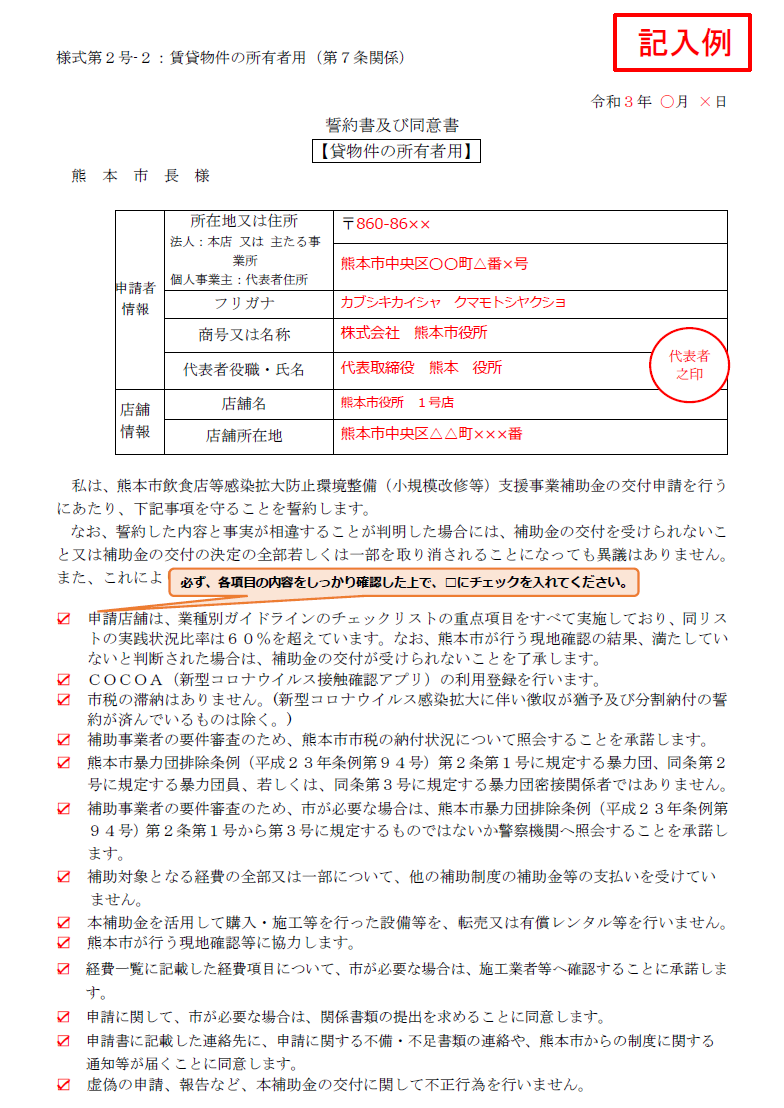 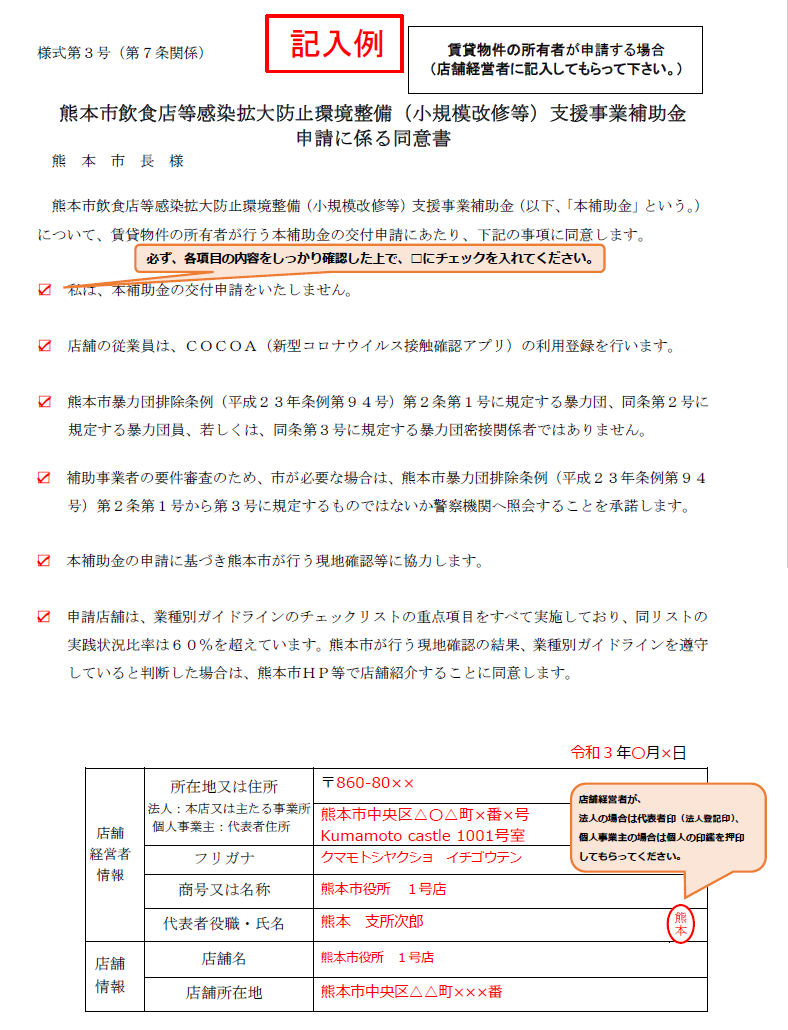 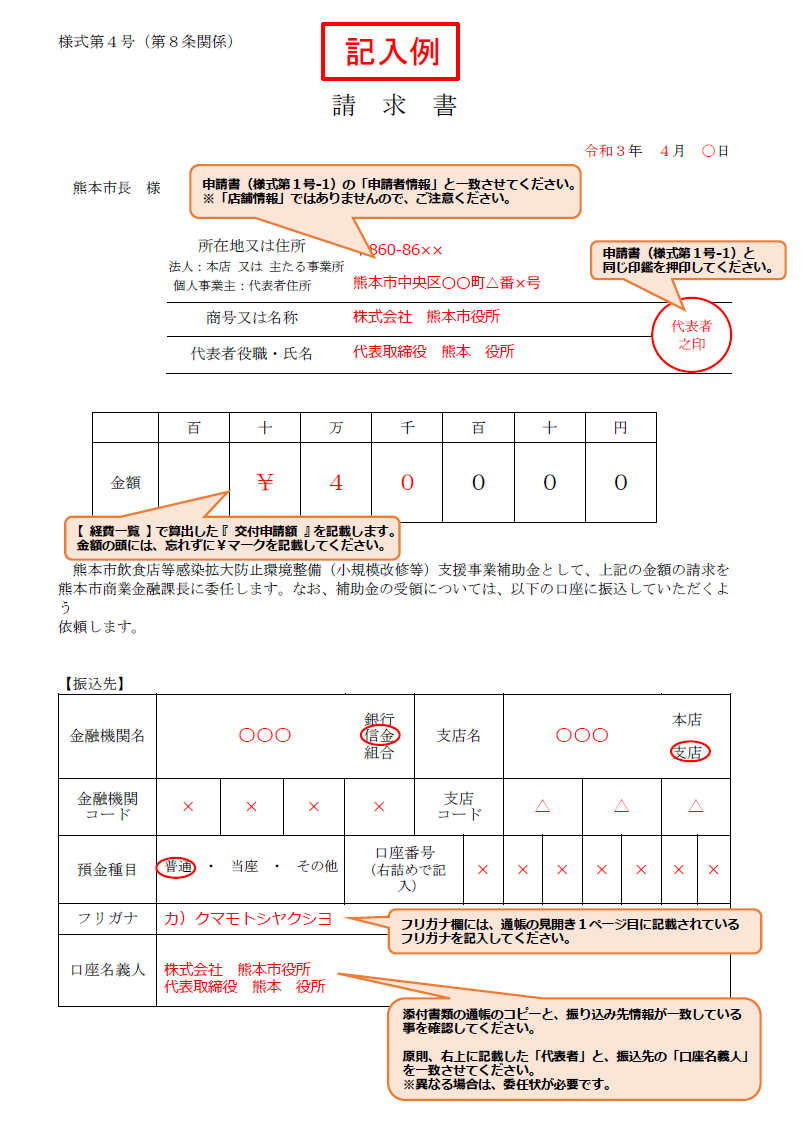 ☑業種☑業種☑業種1　食堂、レストラン6　焼肉店11　喫茶店2　日本料理店7　そば・うどん店12　ハンバーガー店3　料亭8　すし店13　お好み焼き・焼きそば・たこ焼き4　中華料理店9　酒場、ビアホール14　カラオケボックス5　ラーメン店10　バー、キャバレー、ナイトクラブ15　その他の飲食店申　請　者　情　報申請日（書類発送日）令和3年　　　　月　　　　日印申　請　者　情　報当てはまる方に☑　法人　　　　個人事業主　申　請　者　情　報フリガナ申　請　者　情　報商号又は名称申　請　者　情　報フリガナ申　請　者　情　報代表者役職・氏名申　請　者　情　報資本金（※）　　　　　　　　　　　　円申　請　者　情　報従業員数（常用雇用）　　　　　　　　　　　　人申　請　者　情　報所在地法人：本店 又は 主たる事業所個人事業主：代表者住所〒〒申　請　者　情　報連絡先（不備・不足等の連絡及び制度等のお知らせ用）（電話）　　　　　　　　　　（ＦＡＸ）（電話）　　　　　　　　　　（ＦＡＸ）申　請　者　情　報連絡先（不備・不足等の連絡及び制度等のお知らせ用）（メールアドレス）（メールアドレス）店　舗　情　報店舗名・店舗所在地（兼 市ＨＰ掲載用）（店 舗 名）（所 在 地）熊本市（代表者名）（店 舗 名）（所 在 地）熊本市（代表者名）店　舗　情　報担当者名店　舗　情　報日中連絡のつく電話番号記入にあたっての注意事項✔　領収書宛名欄の記載が、「商号」「店舗名」または「代表者氏名」のいずれかと一致していることを確認してください。✔　経費項目欄は、「領収書等の明細」の品目と同じ内容をご記載ください。✔　経費項目の太枠内の金額は、税抜きの金額で記載してください。また、補助対象外経費（消耗品費等）が含まれていないことを確認してください。✔　添付してある領収書が、どの経費の領収書かわかるよう、項目番号を、領収書の各経費項目の右側に記載してください。項目番号経費項目税抜きの金額税抜きの金額税抜きの金額税抜きの金額税抜きの金額税抜きの金額税抜きの金額税抜きの金額消費税消費税消費税消費税消費税消費税消費税税込みの金額税込みの金額税込みの金額税込みの金額税込みの金額税込みの金額税込みの金額税込みの金額①円円円②円円円③円円円④円円円⑤円円円⑥円円円⑦円円円⑧円円円⑨円円円⑩円円円⑪円円円⑫円円円⑬円円円⑭円円円⑮円円円補助対象経費の合計（ア）補助対象経費の合計（ア）円補助金額の算出（イ）補助金額の算出（イ）000円（ア）× 0.5（※千円未満切捨て）（ア）× 0.5（※千円未満切捨て）（ア）× 0.5（※千円未満切捨て）（ア）× 0.5（※千円未満切捨て）（ア）× 0.5（※千円未満切捨て）（ア）× 0.5（※千円未満切捨て）（ア）× 0.5（※千円未満切捨て）（ア）× 0.5（※千円未満切捨て）（ア）× 0.5（※千円未満切捨て）（ア）× 0.5（※千円未満切捨て）（ア）× 0.5（※千円未満切捨て）（ア）× 0.5（※千円未満切捨て）（ア）× 0.5（※千円未満切捨て）（ア）× 0.5（※千円未満切捨て）（ア）× 0.5（※千円未満切捨て）交付申請額（ウ）交付申請額（ウ）000円（イ）または 15万円 のいずれか低い額（イ）または 15万円 のいずれか低い額（イ）または 15万円 のいずれか低い額（イ）または 15万円 のいずれか低い額（イ）または 15万円 のいずれか低い額（イ）または 15万円 のいずれか低い額（イ）または 15万円 のいずれか低い額（イ）または 15万円 のいずれか低い額（イ）または 15万円 のいずれか低い額（イ）または 15万円 のいずれか低い額（イ）または 15万円 のいずれか低い額（イ）または 15万円 のいずれか低い額（イ）または 15万円 のいずれか低い額（イ）または 15万円 のいずれか低い額（イ）または 15万円 のいずれか低い額申請者情報所在地又は住所法人：本店 又は 主たる事業所個人事業主：代表者住所〒〒申請者情報所在地又は住所法人：本店 又は 主たる事業所個人事業主：代表者住所申請者情報フリガナ申請者情報商号又は名称申請者情報代表者役職・氏名㊞店舗情報店舗名店舗情報店舗所在地店舗経営者情報所在地又は住所法人：本店又は主たる事業所個人事業主：代表者住所〒〒店舗経営者情報所在地又は住所法人：本店又は主たる事業所個人事業主：代表者住所店舗経営者情報フリガナ店舗経営者情報商号又は名称店舗経営者情報代表者役職・氏名㊞店舗情報店舗名店舗情報店舗所在地所在地又は住所法人：本店 又は 主たる事業所個人事業主：代表者住所〒　　〒　　所在地又は住所法人：本店 又は 主たる事業所個人事業主：代表者住所商号又は名称代表者役職・氏名㊞百十万千百十円金額０００金融機関名銀行信金組合支店名支店名支本店支支店支本店支支店金融機関コード支店コード支店コード預金種目普通　・　当座　・　その他普通　・　当座　・　その他普通　・　当座　・　その他口座番号（右詰めで記入）口座番号（右詰めで記入）フリガナ口座名義人提出書類確認欄確認内容１交付申請書及び実績報告書（様式第１号－2）□使用する様式は「賃貸物件の所有者用」である。１交付申請書及び実績報告書（様式第１号－2）□申請店舗は、デリバリー・テイクアウト専門店、移動販売ではない。１交付申請書及び実績報告書（様式第１号－2）□申請店舗に確認し、該当する業種１つに ☑ している。１交付申請書及び実績報告書（様式第１号－2）□法人の場合は代表者印（法人登記印）、個人事業主の場合は個人の印鑑を押印している。１交付申請書及び実績報告書（様式第１号－2）□「申請者情報」の『資本金』、『従業員数』を記載している。（個人事業主の『資本金』は、該当がある場合のみ記載）１交付申請書及び実績報告書（様式第１号－2）□「店舗情報」の『店舗名・店舗所在地』に記載した内容は、申請店舗の営業許可証の記載と一致する。１経費一覧□太枠の金額は、「税抜き」で記載している。１経費一覧□対象外経費を計上していない。※消毒液やハンドソープ等の消耗品など（対象経費事例一覧を参照）１経費一覧□『経費項目』は、領収書等の品目と一致している。１経費一覧□『経費項目』は、令和３年１月１日以降に納品又は施工し、支出を完了したものである。１経費一覧□『経費項目』は、申請店舗の業務に用いるもので、新型コロナウイルス感染拡大防止のために購入した設備又は施工した工事である。２誓約書及び同意書（様式第２号-2）□内容を確認のうえ、チェックを付けている。２誓約書及び同意書（様式第２号-2）□「申請者情報」「店舗情報」など、必要事項を記載し、申請書（様式第１号-２）と同じ印鑑を押印している。２誓約書及び同意書（様式第２号-2）□すべての項目に ☑ が入っている。3補助金申請に係る同意書（様式第３号）□店舗経営者が記入・押印している。４賃貸契約書の写し等□申請店舗の店舗経営者との賃貸借契約書である。５業種別ガイドラインチェックシート□すべての項目内容を確認し、実施している・していない・該当なしのどれかにチェックしている。５業種別ガイドラインチェックシート□チェックリストの重点項目をすべて実施しており、かつ、同リストの実践状況比率が60％を超えている。６食品衛生法第５２条に規定する営業許可証の写し（申請店舗のもの）□営業許可証の「５ 営業の種類」の項目が『飲食店営業』または『喫茶店営業』である。６食品衛生法第５２条に規定する営業許可証の写し（申請店舗のもの）□申請日時点も、営業許可期間内である。７購入物品・工事等の内容、支払日が確認できる領収書の写し等□代金を領収された日付が、令和3年（２０２１年）１月１日以降、かつ、営業許可証の許可期間開始以降である。７購入物品・工事等の内容、支払日が確認できる領収書の写し等□領収書の宛名欄には、「商号」「店舗名」または「代表者氏名」のいずれかが記載されている。７購入物品・工事等の内容、支払日が確認できる領収書の写し等□「宛名」「支払金額」「支払日」「但し書」「発行元」が明確に確認できる。７購入物品・工事等の内容、支払日が確認できる領収書の写し等□領収書では経費の内訳がわからない場合、領収書に加え、内訳がわかる請求書等の写しも添付している。７購入物品・工事等の内容、支払日が確認できる領収書の写し等□「経費一覧」の『項目番号』を、各領収書の右上に記入している。７購入物品・工事等の内容、支払日が確認できる領収書の写し等□対象外経費は含まれていない。８実施内容が確認できる書類□備品等の購入：写真、カタログ等を添付している。８実施内容が確認できる書類□※自作パーテーションなどの材料費を申請する場合、完成写真の添付必須。また、それぞれの部品の使用箇所を写真の中に明記する。８実施内容が確認できる書類□※対象を限定する条件があるもの（エアコンや、エアコンフィルター等）は、機能を確認できる説明書などを添付する。８実施内容が確認できる書類□工事を伴う場合：工事等の施工後の写真を添付している。（あれば、施工前の写真も添付）８実施内容が確認できる書類□どの経費の写真かわかるよう、「経費一覧」の『項目番号』を写真等の右上に記入している。９請求書（様式第４号）□【振込先】欄の口座名義人は、申請書（様式第１号－２）の申請者と一致している。９請求書（様式第４号）□金額の先頭に「￥」マークを記載している。10口座情報が確認できる書類□通帳の表面及び見開き１ページ目の両方（２ページ分）をコピーし、添付している。（金融機関、支店、口座番号、口座名義人の表記が確認できるもの。）11委任状□申請者と、請求書の【振込先】における口座名義人が違う場合は、「委任状」を添付している。12工事に伴う休業に対する協力金※賃貸物件の所有者からの申請の場合、申請不可。